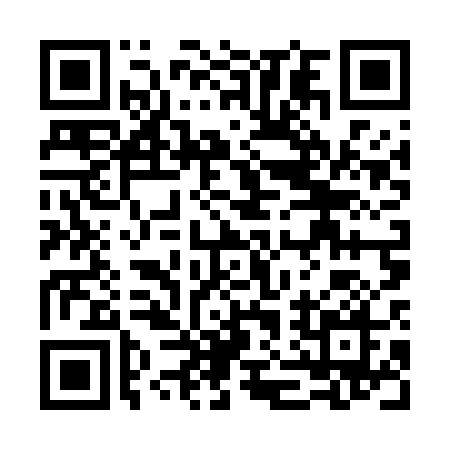 Prayer times for Stove Prairie Landing, Colorado, USAMon 1 Jul 2024 - Wed 31 Jul 2024High Latitude Method: Angle Based RulePrayer Calculation Method: Islamic Society of North AmericaAsar Calculation Method: ShafiPrayer times provided by https://www.salahtimes.comDateDayFajrSunriseDhuhrAsrMaghribIsha1Mon3:565:351:065:058:3610:152Tue3:565:351:065:068:3610:153Wed3:575:361:065:068:3610:144Thu3:585:361:065:068:3610:145Fri3:595:371:065:068:3610:136Sat4:005:371:065:068:3510:137Sun4:015:381:075:068:3510:128Mon4:025:391:075:068:3510:129Tue4:025:391:075:068:3410:1110Wed4:035:401:075:068:3410:1011Thu4:055:411:075:068:3310:0912Fri4:065:421:075:068:3310:0913Sat4:075:421:075:068:3210:0814Sun4:085:431:085:068:3210:0715Mon4:095:441:085:068:3110:0616Tue4:105:451:085:068:3010:0517Wed4:115:461:085:068:3010:0418Thu4:125:461:085:068:2910:0319Fri4:145:471:085:068:2810:0220Sat4:155:481:085:058:2810:0121Sun4:165:491:085:058:279:5922Mon4:175:501:085:058:269:5823Tue4:195:511:085:058:259:5724Wed4:205:521:085:058:249:5625Thu4:215:521:085:048:239:5426Fri4:225:531:085:048:229:5327Sat4:245:541:085:048:219:5228Sun4:255:551:085:048:209:5029Mon4:265:561:085:038:199:4930Tue4:285:571:085:038:189:4831Wed4:295:581:085:038:179:46